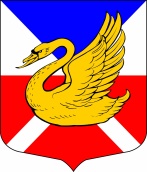 МУНИЦИПАЛЬНЫЙ СОВЕТВНУТРИГОРОДСКОЕ МУНИЦИПАЛЬНОЕ ОБРАЗОВАНИЕ ГОРОДА ФЕДЕРАЛЬНОГО ЗНАЧЕНИЯ САНКТ-ПЕТЕРБУРГАМУНИЦИПАЛЬНЫЙ ОКРУГ ОЗЕРО ДОЛГОЕРЕШЕНИЕ«24» ноября 2021 года						                                            № 17О внесении изменений в Положение о Местной администрации Муниципального образования Муниципальный округ Озеро Долгое         В связи с внесением изменений в Устав внутригородского муниципального образования города федерального значения Санкт-Петербурга Муниципальный округ Озеро Долгое Муниципальный совет РЕШИЛ:Внести следующие изменения в положение о Местной администрации Муниципального образования Муниципальный округ Озеро Долгое утвержденное решением Муниципального совета от 26.07.2017 года № 26 (далее по тексту – Положение), Наименование Положение изложить в следующей редакции: «Положение о Местной администрации внутригородского муниципального образования города федерального значения Санкт-Петербурга Муниципальный округ Озеро Долгое»Пункт 1. 1. Положения изложить в следующей редакции:«Местная администрация внутригородского муниципального образования города федерального значения Санкт-Петербурга Муниципальный округ Озеро Долгое (далее по тексту – Местная администрация) - исполнительно-распорядительный орган Муниципального образования, наделенный полномочиями по решению вопросов местного значения и полномочиями по осуществлению отдельных государственных полномочий, переданных органам местного самоуправления федеральными законами и законами Санкт-Петербурга.Контроль за исполнением настоящего решения возложить на главу Местной администрации внутригородского муниципального образования города федерального значения Санкт-Петербурга Муниципальный округ Озеро Долгое.Решение вступает в силу со дня его опубликования (обнародования). И.о. главы Муниципального образованияМуниципальный округ Озеро Долгое                           	                  Д.В. БенеманскийПРИЛОЖЕНИЕ к решению Муниципального совета МО МО Озеро Долгое от 26.07.2017 года № 26(с изменениями на 24.11.2021 года)Положениео Местной администрации внутригородского муниципального образования города федерального значения Санкт-Петербурга Муниципальный округ Озеро ДолгоеОбщие положения.Местная администрация внутригородского муниципального образования города федерального значения Санкт-Петербурга Муниципальный округ Озеро Долгое (далее по тексту – Местная администрация) - исполнительно-распорядительный орган Муниципального образования, наделенный полномочиями по решению вопросов местного значения и полномочиями по осуществлению отдельных государственных полномочий, переданных органам местного самоуправления федеральными законами и законами Санкт-Петербурга.Местной администрацией руководит глава Местной администрации на принципах единоначалия. Глава Местной администрации назначается на должность по контракту, заключаемому по результатам конкурса на замещение указанной должности, на срок полномочий Муниципального совета, принявшего решение о назначении лица на должность главы Местной администрации (до дня начала работы Муниципального совета нового созыва), но не менее чем на два года.Местная администрация является юридическим лицом, имеет свои счета в банках, печать, штампы, бланки со своим наименованием и иные реквизиты.Юридический и фактический адрес Местной Администрации – 197349, Санкт-Петербург, пр. Испытателей, д. 31, корпус 1.В структуру Местной администрации входят структурные подразделения, подчиненные непосредственно главе Местной администрации.Полномочия Местной администрации.Полномочия Местной администрации устанавливаются Уставом внутригородского муниципального образования Санкт-Петербурга Муниципальный округ Озеро Долгое (далее – Устав муниципального образования) и принятыми в соответствии с Уставом муниципальными правовыми актами;Дополнительно Местная администрация Муниципального образования Муниципальный округ Озеро Долгое:- ведет делопроизводство Муниципального совета Муниципального образования муниципальный округ Озеро Долгое (далее – Муниципальный совет) и кадровый учет в аппарате Муниципального совета;- организовывает работу и содержание Муниципальных архивов;- ведет бухгалтерский учет расходов и доходов Муниципального совета и Местной администрации в рамках принятого бюджетного законодательства;- оказывает юридическое сопровождение деятельности Муниципального совета и его депутатов;- исполняет полномочия контрактной службы в отношении контрактов, по которым Заказчиком выступает Муниципальный совет- обеспечивает заключение муниципальных контрактов от имени муниципального образования МО МО Озеро Долгое Заказчиком по которым выступает Муниципальный совет (исполняет полномочия контрактной службы);- осуществляет иные полномочия по поручению Муниципального совета либо в рамках заключенных соглашений с Муниципальным советом.»Глава Местной администрации.Глава Местной администрации назначается на должность по срочному контракту, заключаемому по результатам конкурса на замещение указанной должности. Срок действия контракта определяется Уставом муниципального образования.Глава Местной администрации в пределах своих полномочий издает:- постановления по вопросам местного значения и вопросам, связанным с осуществлением отдельных государственных полномочий, переданных органам местного самоуправления федеральными законами и законами Санкт-Петербурга;- распоряжения по вопросам организации работы Местной администрации.глава Местной администрации:1) представляет Местную администрацию в отношениях с органами местного самоуправления, иными муниципальными органами, органами государственной власти, гражданами и организациями; без доверенности действует от имени Местной администрации;2) обеспечивает целевое и эффективное использование средств местного бюджета Муниципального образования, субвенций, предоставляемых местному бюджету из федерального бюджета и бюджета Санкт-Петербурга;3) обеспечивает разработку и вносит в Муниципальный совет на утверждение проект местного бюджета, отчет о его исполнении, проекты муниципальных правовых актов, предусматривающие расходы средств местного бюджета в установленном порядке; обеспечивает  соблюдения финансовой дисциплины, сохранность средств и материальных ценностей;4) заключает контракты, договоры и соглашения в пределах своей компетенции;5) своевременно в пределах своих полномочий рассматривает обращения граждан и организаций и принимает по ним решения в порядке, установленном федеральным законодательством; 6) осуществляет прием на работу и увольнение работников Местной администрации, исполняет полномочия представителя нанимателя, в том числе распределяет функциональные обязанности между структурными подразделениями Местной администрации; утверждает должностные инструкции работников Местной администрации; применяет к муниципальным служащим и техническому персоналу Местной администрации меры поощрения и наложения на них дисциплинарных взысканий в соответствии с действующим законодательством7) исполняет иные полномочия в соответствии с действующим законодательством, решениями Муниципального совета.Глава Местной администрации обязан соблюдать ограничения, запреты, исполнять обязанности, которые установлены Федеральным законом от 25 декабря 2008 года N 273-ФЗ «О противодействии коррупции», Федеральным законом от 3 декабря 2012 года N 230-ФЗ «О контроле за соответствием расходов лиц, замещающих государственные должности, и иных лиц их доходам», Федеральным законом от 7 мая 2013 года N 79-ФЗ «О запрете отдельным категориям лиц открывать и иметь счета (вклады), хранить наличные денежные средства и ценности в иностранных банках, расположенных за пределами территории Российской Федерации, владеть и (или) пользоваться иностранными финансовыми инструментами.В случае досрочного прекращения полномочий главы Местной администрации либо применения к нему по решению суда мер процессуального принуждения в виде заключения под стражу или временного отстранения от должности, а так же в период временного отсутствия (командировка, отпуск, временная нетрудоспособность и др.) его полномочия временно исполняет заместитель главы Местной администрации.Организационная структура Местной администрацииСтруктуру Местной администрации утверждает Муниципальный совет по представлению главы Местной администрации.В структуре Местной администрации могут создаваться временные (в т.ч. программно-целевые) органы управления.В структуру Местной администрации входят:- Глава Местной администрации;- Заместитель (ли) главы Местной администрации;- структурные подразделения Местной администрации.Функции структурных подразделений определяются главой Местной администрации в соответствии с полномочиями по решению вопросов местного значения и полномочиями для осуществления отдельных государственных полномочий.Списочная численность должностей структурных подразделений Местной администрации, а также размер денежного содержания муниципальных служащих устанавливаются главой Местной администрации на основании утвержденной Муниципальным советом структуры Местной администрации и размером фонда оплаты труда установленного бюджетом Муниципального образования.В штатном расписании Местной администрации могут быть установлены должности для осуществления технического обеспечения деятельности Местной администрации, не являющиеся должностями муниципальной службы.Заключительные положенияГлава Местной администрации подконтролен и подотчетен Муниципальному совету, представляет Муниципальному совету ежегодные отчеты о результатах своей деятельности и деятельности Местной администрации, в том числе о решении вопросов, поставленных Муниципальным советом, обеспечивает осуществление Местной администрацией полномочий по решению вопросов местного значения и отдельных государственных полномочий, переданных органам местного самоуправления федеральными законами и законами Санкт-Петербурга.Процедура отчет главы Местной администрации проходит в соответствии с регламентом заседаний Муниципального совета 